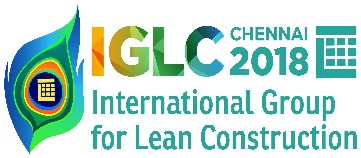              Souvenir Advertisement Form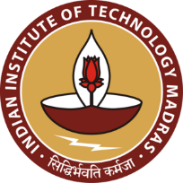 Name of the Organization		:  Contact Person			:  Address				:     					:  Email ID:    	Mobile: Conference Souvenir Advertisement Opportunities (Colour Advertisement)Advertisement Format: .pdf/.cdr with Resolution of 300 DPIFull PageNon-Bleed Format Dimensions:Horizontal Ad: 18cm W X 25cm H              Vertical Ad: 25cm W x 18cm H           Bleed Format Dimensions:Bleed            :  21.5cm W x 28.5cm H 
Cutting Size :  20.5cm W x 27.5cm H
Text Area     :  18.5cm W x 25.5cm HHalf PageHorizontal Ad: 17.5cm W x 11.5 cm H        Vertical Ad: 8.5 cm W x 25 cm H           **Sponsors taking Full Page Ad will get 1 Free Delegate for Industry Day.Payment ModesDD/Cheque in favor of "CCE IIT Madras" Payable at Chennai mailed to address BSB 205, BTCM Division, Department of Civil Engineering, IIT Madras, Chennai 600036.Bank Transfer to CCE IIT MadrasAccount No.:   36401111110Bank Name:     State Bank of India (SBI), IIT Madras Branch, Chennai, IndiaIFSC Code:         SBIN0001055Account Type: Current AccountSWIFT Code:    SBININBB453In total, we would like to contribute INR_________________ (Rupees ________________________) towards Souvenir Advertisement at IGLC 2018.Seal and Signature of AuthorizedCheckPageAmount (inclusive of 18% GST)Back cover Reserved for OrganizerFront Cover InsideReserved Back Cover InsideReservedInside- Full PageINR 59,000Inside- Half PageINR 35,400